              Organizace školního roku 2021/2022   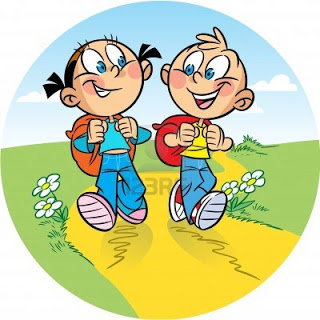 Období školního vyučování ve školním roce 2021/2022 začne ve středu 1. září 2021.Vyučování bude v prvním pololetí ukončeno v pondělí 31. ledna 2022.Období školního vyučování ve druhém pololetí bude ukončeno ve čtvrtek 30. června 2022.Podzimní prázdniny připadnou na středu 27. října 2021 a pátek 29. října 2021.Vánoční prázdniny budou zahájeny ve čtvrtek 23. prosince 2021 a skončí v neděli 2. ledna 2022.Vyučování začne v pondělí 3. ledna 2022.Vysvědčení s hodnocením za 1. pololetí bude žákům předáno v pondělí 31. ledna 2022.Jednodenní pololetní prázdniny připadnou na pátek 4. února 2022.Jarní prázdniny v délce jednoho týdne jsou stanoveny od 28. února do 6. března 2022.Velikonoční prázdniny připadnou na čtvrtek 14. dubna 2022. Pátek 15. dubna 2022 je tzv. ostatním svátkem podle zákona č. 245/2000Sb.Hlavní prázdniny budou trvat od pátku 1. července 2022 do středy 31. srpna 2022.Období školního vyučování ve školním roce 2022/2023 začne ve čtvrtek 1. září 2022.